УЗ «Горецкая ЦРБ» предлагает услугу«Личный гинеколог беременной» (на платной основе) обслуживание женщин в период 1 триместра беременности 
в рамках программы «Личный гинеколог беременной» 
для граждан Республики Беларусь, иностранных граждан (при беременности без патологий)ТЕЛЕФОН ДЛЯ СПРАВОК 8(2233) 5-36-93, 8(2233) 5-47-17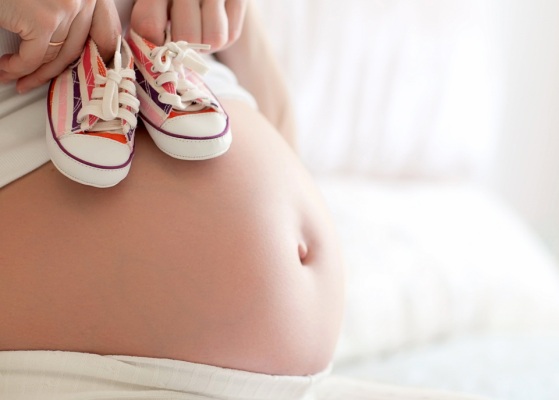 Консультация врача-акушера-гинеколога 1кв. кат.Консультация врача-терапевта 1 категорииОсмотр врачом-неврологомОсмотр врачом-хирургомОсмотр врачом-офтальмологомОсмотр врачом-оториноларингологомКонсультация врача-эндокринологаОсмотр врачом-стоматологомОбщий анализ крови с лейкоцитарной формулойОбщий анализ мочиАнализ крови на сахарПротромбинЗабор крови из веныКоагулограммаАнализ на ТПО, ТТГ, Т4, Т3Мазки на флоруБиохимический анализ кровиЭлектрокардиограммаНабор гинекологический «Юнона»